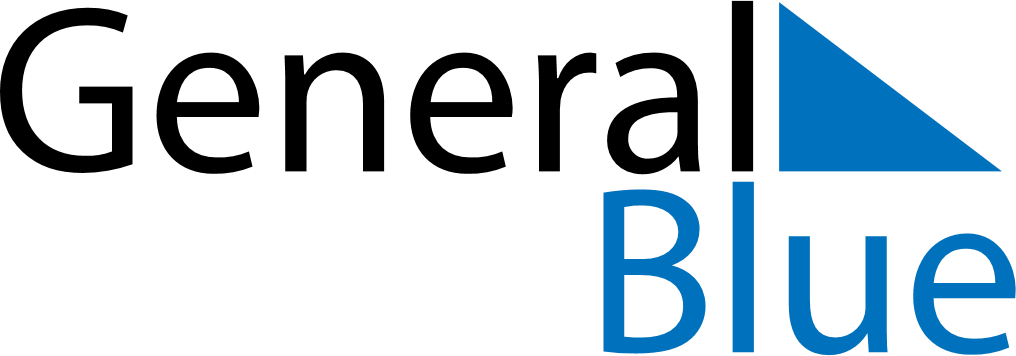 November 2021November 2021November 2021November 2021November 2021November 2021BelizeBelizeBelizeBelizeBelizeBelizeMondayTuesdayWednesdayThursdayFridaySaturdaySunday123456789101112131415161718192021Garifuna Settlement Day222324252627282930NOTES